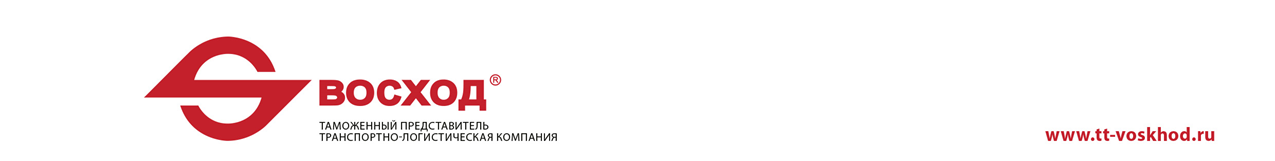 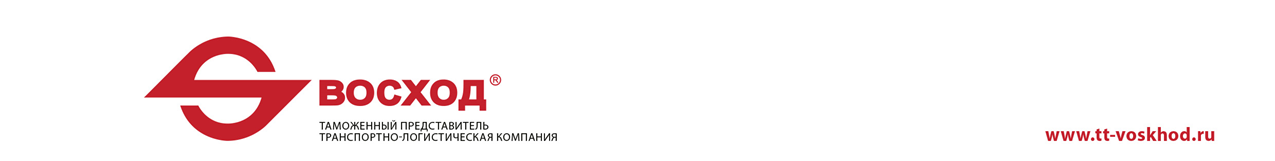 З А Я В К А №____на перевозку груза в контейнере из г.  Санкт-Петербург                                                                                                Подпись _______________ М.П.               КлиентПлательщикЕго адрес и реквизитыНаименование организации______________________________Юридический адрес_____________________________________Почтовый адрес________________________________________ИНН \ КПП ___________________________________________БИК__________________________________________________       ОКПО________________________________________________К/счет________________________________________________Р/счет_________________________________________________ТелефонНаименование организации______________________________Юридический адрес_____________________________________Почтовый адрес________________________________________ИНН \ КПП ___________________________________________БИК__________________________________________________       ОКПО________________________________________________К/счет________________________________________________Р/счет_________________________________________________ТелефонНаименование организации______________________________Юридический адрес_____________________________________Почтовый адрес________________________________________ИНН \ КПП ___________________________________________БИК__________________________________________________       ОКПО________________________________________________К/счет________________________________________________Р/счет_________________________________________________ТелефонНаименование организации______________________________Юридический адрес_____________________________________Почтовый адрес________________________________________ИНН \ КПП ___________________________________________БИК__________________________________________________       ОКПО________________________________________________К/счет________________________________________________Р/счет_________________________________________________ТелефонПредоставить для погрузки:Предоставить для погрузки:Предоставить для погрузки:Предоставить для погрузки:Предоставить для погрузки:Тип контейнера, вагона20 фут(вес груза до 24 тонн,            не включительно)20 фут(вес груза свыше 24 т)40 фут(вес груза до 28 тонн,         не включительно)40 фут. (вес груза свыше 28 тонн) / 45 футКоличество контейнеров, шт.Наименование груза ЕТСНГ/ГНГВес груза (кг)/кол-во             мест/упаковкаСтанция назначенияГрузополучательПлательщик железнодорожного тарифаОКПО грузополучателяж/д кодАдрес получателяТелефон получателяДата погрузкиАдрес погрузкиТелефоны склада, контактное лицоСогласованная ставка Особые отметки